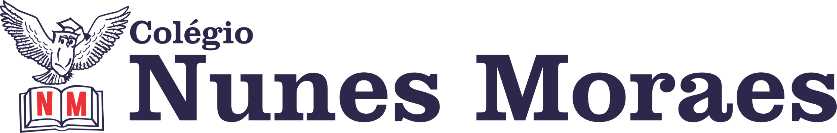 “Boa quarta-feira, pessoal! Que este dia seja o reflexo de tudo aquilo que desejam para suas vidas.”Boa quarta-feira!1ª aula: 7:20h às 8:15h – MATEMÁTICA – PROFESSOR: DENILSON SOUSAO link será disponibilizado no grupo de whatsApp dos alunos.1° passo: Leia as páginas 64 e 652° Passo: Enquanto realiza o 1° passo, acesse o link disponibilizado no grupo da sala no WhatsApp para ter acesso a sala de aula no Google Meet.  3° passo: Depois de fazer o 1° passo, resolva as questões 1, 2 e 3 da página 64 Obs.: o aluno que não conseguir ter acesso a videoconferência na plataforma Google Meet, deve fazer seguinte: Assista ao videohttps://youtu.be/Ylvb03POwGE Acompanhe a solução dessas questões nas fotos que o professor colocará no grupo. 4° passo: Resolva a questão 4 da página 64Durante a resolução dessas questões o professor Denilson vai tirar dúvidas no chat/whatsapp (991652921)Faça foto das atividades que você realizou e envie para coordenação Islene(9.9150-3684)Essa atividade será pontuada para nota.2ª aula: 8:15h às 9:10h – PORTUGUÊS – PROFESSORA: TATYELLEN PAIVA O link será disponibilizado no grupo de whatsApp dos alunos.1º passo: Explicação sobre o gênero textual Notícia. 2º passo: Produza a proposta do livro SAS 02. – pág. 44 e 45 Caso não consiga acessar à aula, aguarde a correção que será enviada pela professora no grupo.PÓS-AULA: Conclua o rascunho e o a limpo da notícia. Durante a resolução dessas questões o professora Tatyellen vai tirar dúvidas no chat/whatsapp (92193687)Faça foto das atividades que você realizou e envie para coordenação Islene(9.9150-3684)Essa atividade será pontuada para nota.
Intervalo: 9:10h às 9:30h3ª aula: 9:30h às 10:25 h – CIÊNCIAS – PROFESSORA: RAFAELLA CHAVESO link será disponibilizado no grupo de whatsApp dos alunos.1º passo: O link dessa aula será disponibilizado no grupo dos alunos.2º passo: Correção da atividade de casa: Suplementar 2, página 63, questões 5 e 6.3º passo: Atividade de sala: SAS 2 – Agora é com você – página 43, questões 1 e 2.4º passo: Enviar a fotografia para a coordenação.5º passo: Explanação sobre vertebrados (peixes e anfíbios), páginas 44 e 45.6º passo: Atividade de casa: Suplementar 2, página 63, questões 3 e 4.Sugestão de vídeo: https://www.youtube.com/watch?v=uO0gJ0K7sSo https://www.youtube.com/watch?v=eTCD4zl-XZkDurante a resolução dessas questões o professora Rafaella vai tirar dúvidas no chat/whatsapp (92057894)Faça foto das atividades que você realizou e envie para coordenação Islene(9.9150-3684)Essa atividade será pontuada para nota.4ª aula: 10:25h às 11:20h - PORTUGUÊS – PROFESSORA: TATYELLEN PAIVAO link será disponibilizado no grupo de whatsApp dos alunos.1º passo: Resolva os exercícios na Apostila Recuperando a aprendizagem. – pág. 11 a 13 (questões 1 e 5)Caso não consiga acessar à aula, assista à videoaula https://www.youtube.com/watch?v=lcClO5lHEjA  e aguarde a correção que será enviada pela professora no grupo.2º passo: Atente-se à correção da atividade. – pág. 11 a 13 (questões 1 e 5)Durante a resolução dessas questões o professora Tatyellen vai tirar dúvidas no chat/whatsapp (92193687)Faça foto das atividades que você realizou e envie para coordenação Islene(9.9150-3684)Essa atividade será pontuada para nota.PARABÉNS POR SUA DEDICAÇÃO!